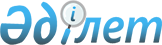 Об отзыве из Мажилиса Парламента Республики Казахстан проекта Закона Республики Казахстан "О внесении изменений в некоторые законодательные акты Республики Казахстан по вопросам диффамации в средствах массовой информации"Постановление Правительства Республики Казахстан от 27 февраля 2009 года № 225

      Правительство Республики Казахстан ПОСТАНОВЛЯЕТ : 



      отозвать из Мажилиса Парламента Республики Казахстан проект Закона Республики Казахстан "О внесении изменений в некоторые законодательные акты Республики Казахстан по вопросам диффамации в средствах массовой информации", внесенный постановлением Правительства Республики Казахстан от 28 января 2009 года № 69.        Премьер-Министр 

      Республики Казахстан                       К. Масимов 
					© 2012. РГП на ПХВ «Институт законодательства и правовой информации Республики Казахстан» Министерства юстиции Республики Казахстан
				